Підстава: пункт 4-1 постанови Кабінету Міністрів України від 11 жовтня 2016 р. № 710 «Про ефективне використання державних коштів» Обґрунтування на виконання вимог Постанови КМУ від 11.10.2016 № 710:Враховуючи зазначене, замовник прийняв рішення стосовно застосування таких технічних та якісних характеристик предмета закупівлі: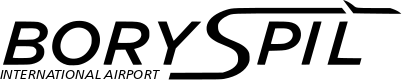 ДЕРЖАВНЕ ПІДПРИЄМСТВО«МІЖНАРОДНИЙ АЕРОПОРТ «БОРИСПІЛЬ» 08300, Україна, Київська обл., Бориспільський район, село Гора, вулиця Бориспіль-7, код 20572069, юридична особа/ суб'єкт господарювання, який здійснює діяльність в окремих сферах господарювання, зазначених у п. 4 ч.1 ст. 2 Закону України «Про публічні закупівлі»Обґрунтування технічних та якісних характеристик предмета закупівлі та очікуваної вартості предмета закупівліОбґрунтування технічних та якісних характеристик предмета закупівлі та очікуваної вартості предмета закупівліПункт КошторисуНазва предмета закупівлі із зазначенням коду за Єдиним закупівельним словникомОчікувана вартість предмета закупівлі згідно річного плану закупівельОчікувана вартість предмета закупівлі згідно ОГОЛОШЕННЯ про проведення відкритих торгівІдентифікатор процедури закупівлі43.48 (2023)Технічне обслуговування і ремонт лічильників газу, код ДК 021:2015 - 50410000-2 - Послуги з ремонту і технічного обслуговування вимірювальних, випробувальних і контрольних приладів250 000,00 грн. з ПДВ208 333,34грн. без ПДВ UA-2023-06-01-013019-a1Обґрунтування технічних та якісних характеристик предмета закупівліОбґрунтування технічних та якісних характеристик предмета закупівлі: Якісні та технічні характеристики предмета закупівлі визначені з урахуванням реальних потреб підприємства та оптимального співвідношення ціни та якості.2Обґрунтування очікуваної вартості предмета закупівліОбґрунтування очікуваної вартості предмета закупівлі: Визначення очікуваної вартості предмета закупівлі обумовлено статистичним аналізом загальнодоступної інформації про ціну предмета закупівлі на підставі затвердженої центральним органом виконавчої влади, що забезпечує формування та реалізує державну політику у сфері публічних закупівель, примірної методики визначення очікуваної вартості предмета закупівлі, затвердженої наказом Міністерства розвитку економіки, торгівлі та сільського господарства України від 18.02.2020 № 275.TZ/Fluxi G250, DN100 – (13 548,60 х 2 лічильника) + (24 587,40 х 1 лічильник) = 51 684,60 грн. з ПДВ;TZ/Fluxi G1000, DN150 – (32 695,80 х 4 лічильника) = 130 783,20 грн. з ПДВ;Delta G100, DN80 – 31 715,52 х 1 лічильник = 31 715,52 грн. з ПДВ;TZ/Fluxi G250, DN80 – 13 292,10 х 1 лічильник = 13 292,10грн. з ПДВ;TZ/Fluxi G650, DN150– 17 038,20 х 1 лічильник = 17 038,20 грн. з ПДВ;Всього 51 684,60 + 130 783,20 + 31 715,52 + 13 292,10 + 17 038,20 = 244 513,62 грн. з ПДВ3Інша інформаціяПредставнику виробника обладнання в Україні ДП «Айтрон Україна» був направлений запит від 09.03.2023 № 04-22/2-23 щодо надання переліку уповноважених сервісних центрів. У відповідь отримане повідомлення від менеджера з адміністративної діяльності ДП «Айтрон Україна» з інформацією про те, що сервісним обслуговуванням та ремонтом займається ТОВ «Айметер сервіс», яке знаходиться в Броварах (тел. 067-828-41-57, 📧 office@imeter.in.ua). Очікувана вартість визначена на підставі комерційної пропозиції, отриманої від ТОВ «Айметер сервіс».№ п/пНайменування ПослугиОдиницявиміруКількістьКількістьКількістьКількість1Технічне обслуговування та ремонт лічильника газу TZ/Fluxi G250, DN100послуга33331.1Детальний опис технічного обслуговування одного лічильника газу TZ/Fluxi G250, DN100:Детальний опис технічного обслуговування одного лічильника газу TZ/Fluxi G250, DN100:Детальний опис технічного обслуговування одного лічильника газу TZ/Fluxi G250, DN100:Детальний опис технічного обслуговування одного лічильника газу TZ/Fluxi G250, DN100:Детальний опис технічного обслуговування одного лічильника газу TZ/Fluxi G250, DN100:Детальний опис технічного обслуговування одного лічильника газу TZ/Fluxi G250, DN100:№ п/пПерелік послуг, що входить до технічного обслуговування одного лічильника газу TZ/Fluxi G250, DN100Одиниці виміруКількістьНайменування запчастиниОдиниці виміруКількістьзапчастин1.1.1Зовнішній оглядпослуга3Без встановлення запчастинБез встановлення запчастинБез встановлення запчастин1.1.2Вхідний контроль та технічне обслуговування*послуга3Без встановлення запчастинБез встановлення запчастинБез встановлення запчастин1.1.3Калібрування (повірка метрологічних характеристик)послуга3Без встановлення запчастинБез встановлення запчастинБез встановлення запчастин1.1.4Державна повірка лічильника послуга3Без встановлення запчастинБез встановлення запчастинБез встановлення запчастин* На етапі технічного обслуговування до калібрування та державної повірки визначається придатність лічильника газу, якщо він не придатний, то необхідно виконати йому наступний ремонт:* На етапі технічного обслуговування до калібрування та державної повірки визначається придатність лічильника газу, якщо він не придатний, то необхідно виконати йому наступний ремонт:* На етапі технічного обслуговування до калібрування та державної повірки визначається придатність лічильника газу, якщо він не придатний, то необхідно виконати йому наступний ремонт:* На етапі технічного обслуговування до калібрування та державної повірки визначається придатність лічильника газу, якщо він не придатний, то необхідно виконати йому наступний ремонт:* На етапі технічного обслуговування до калібрування та державної повірки визначається придатність лічильника газу, якщо він не придатний, то необхідно виконати йому наступний ремонт:* На етапі технічного обслуговування до калібрування та державної повірки визначається придатність лічильника газу, якщо він не придатний, то необхідно виконати йому наступний ремонт:* На етапі технічного обслуговування до калібрування та державної повірки визначається придатність лічильника газу, якщо він не придатний, то необхідно виконати йому наступний ремонт:1.2Детальний опис ремонту одного лічильника газу TZ/Fluxi G250, DN100:Детальний опис ремонту одного лічильника газу TZ/Fluxi G250, DN100:Детальний опис ремонту одного лічильника газу TZ/Fluxi G250, DN100:Детальний опис ремонту одного лічильника газу TZ/Fluxi G250, DN100:Детальний опис ремонту одного лічильника газу TZ/Fluxi G250, DN100:Детальний опис ремонту одного лічильника газу TZ/Fluxi G250, DN100:№ п/пПерелік послуг, що входить до ремонту одного лічильника газу TZ/Fluxi G250, DN100Одиниці виміруКількістьНайменування запчастиниОдиниці виміруКількістьзапчастин1.2.1Ремонт з заміною комплектуючих FLUXIпослуга3Пломба свинцевашт.61.2.1Ремонт з заміною комплектуючих FLUXIпослуга3АС951Е100-00 Калібрувальне колесо 1шт.31.2.1Ремонт з заміною комплектуючих FLUXIпослуга3АС951Е100-01 Калібрувальне колесо 2шт.31.2.1Ремонт з заміною комплектуючих FLUXIпослуга3951-848-13 Підшипник 4х9х4шт.31.2.1Ремонт з заміною комплектуючих FLUXIпослуга3951-848-41 Підшипник 4х9х4 з фланцемшт.31.2.1Ремонт з заміною комплектуючих FLUXIпослуга3652-180-00 Випрямляч TZ 100шт.31.2.1Ремонт з заміною комплектуючих FLUXIпослуга3Турбіна алюмінієва DN100 шт.11.2.2Відновлення працездатності ВПпослуга3Без встановлення запчастинБез встановлення запчастинБез встановлення запчастин1.2.3Відновлення працездатності ВМпослуга3Без встановлення запчастинБез встановлення запчастинБез встановлення запчастин1.2.4Відновлення працездатності ММпослуга3Без встановлення запчастинБез встановлення запчастинБез встановлення запчастин№ п/пНайменування ПослугиОдиницявиміруКількістьКількістьКількістьКількість2Технічне обслуговування та ремонт лічильника газу TZ/Fluxi G1000, DN150послуга44442.1Детальний опис технічного обслуговування одного лічильника газу TZ/Fluxi G1000, DN150:Детальний опис технічного обслуговування одного лічильника газу TZ/Fluxi G1000, DN150:Детальний опис технічного обслуговування одного лічильника газу TZ/Fluxi G1000, DN150:Детальний опис технічного обслуговування одного лічильника газу TZ/Fluxi G1000, DN150:Детальний опис технічного обслуговування одного лічильника газу TZ/Fluxi G1000, DN150:Детальний опис технічного обслуговування одного лічильника газу TZ/Fluxi G1000, DN150:№ п/пПерелік послуг, що входить до технічного обслуговування одного лічильника газу TZ/Fluxi G1000, DN150Одиниці виміруКількістьНайменування запчастиниОдиниці виміруКількістьзапчастин2.1.1Зовнішній оглядпослуга4Без встановлення запчастинБез встановлення запчастинБез встановлення запчастин2.1.2Вхідний контроль та технічне обслуговування*послуга4Без встановлення запчастинБез встановлення запчастинБез встановлення запчастин2.1.3Калібрування (повірка метрологічних характеристик)послуга4Без встановлення запчастинБез встановлення запчастинБез встановлення запчастин2.1.4Державна повірка лічильника послуга4Без встановлення запчастинБез встановлення запчастинБез встановлення запчастин* На етапі технічного обслуговування до калібрування та державної повірки визначається придатність лічильника газу, якщо він не придатний, то необхідно виконати йому наступний ремонт:* На етапі технічного обслуговування до калібрування та державної повірки визначається придатність лічильника газу, якщо він не придатний, то необхідно виконати йому наступний ремонт:* На етапі технічного обслуговування до калібрування та державної повірки визначається придатність лічильника газу, якщо він не придатний, то необхідно виконати йому наступний ремонт:* На етапі технічного обслуговування до калібрування та державної повірки визначається придатність лічильника газу, якщо він не придатний, то необхідно виконати йому наступний ремонт:* На етапі технічного обслуговування до калібрування та державної повірки визначається придатність лічильника газу, якщо він не придатний, то необхідно виконати йому наступний ремонт:* На етапі технічного обслуговування до калібрування та державної повірки визначається придатність лічильника газу, якщо він не придатний, то необхідно виконати йому наступний ремонт:* На етапі технічного обслуговування до калібрування та державної повірки визначається придатність лічильника газу, якщо він не придатний, то необхідно виконати йому наступний ремонт:2.2Детальний опис ремонту одного лічильника газу TZ/Fluxi G1000, DN150:Детальний опис ремонту одного лічильника газу TZ/Fluxi G1000, DN150:Детальний опис ремонту одного лічильника газу TZ/Fluxi G1000, DN150:Детальний опис ремонту одного лічильника газу TZ/Fluxi G1000, DN150:Детальний опис ремонту одного лічильника газу TZ/Fluxi G1000, DN150:Детальний опис ремонту одного лічильника газу TZ/Fluxi G1000, DN150:№ п/пПерелік послуг, що входить до ремонту одного лічильника газу TZ/Fluxi G1000, DN150Одиниці виміруКількістьНайменування запчастиниОдиниці виміруКількістьзапчастин2.2.1Відновлення працездатності ВПпослуга4Без встановлення запчастинБез встановлення запчастинБез встановлення запчастин2.2.2Відновлення працездатності ВМпослуга4Без встановлення запчастинБез встановлення запчастинБез встановлення запчастин2.2.3Відновлення працездатності ММпослуга4Без встановлення запчастинБез встановлення запчастинБез встановлення запчастин2.2.4Ремонт з заміною комплектуючих FLUXIпослуга4Пломба свинцевашт.82.2.4Ремонт з заміною комплектуючих FLUXIпослуга4АС951Е100-00 Калібрувальне колесо 1шт.42.2.4Ремонт з заміною комплектуючих FLUXIпослуга4АС951Е100-01 Калібрувальне колесо 2шт.42.2.4Ремонт з заміною комплектуючих FLUXIпослуга4Код 951-848-28 Підшипник 4х13х5шт.42.2.4Ремонт з заміною комплектуючих FLUXIпослуга4Код 951-848-14 Підшипник 5х16х5 з фланцемшт.42.2.4Ремонт з заміною комплектуючих FLUXIпослуга4653-180-00 Випрямляч TZ 150шт.42.2.4Ремонт з заміною комплектуючих FLUXIпослуга4Турбіна алюмінієва  DN150шт.4№ п/пНайменування ПослугиОдиницявиміруКількістьКількістьКількістьКількість3Технічне обслуговування та ремонт лічильника газу Delta G100, DN80послуга11113.1Детальний опис технічного обслуговування одного лічильника газу Delta G100, DN80:Детальний опис технічного обслуговування одного лічильника газу Delta G100, DN80:Детальний опис технічного обслуговування одного лічильника газу Delta G100, DN80:Детальний опис технічного обслуговування одного лічильника газу Delta G100, DN80:Детальний опис технічного обслуговування одного лічильника газу Delta G100, DN80:Детальний опис технічного обслуговування одного лічильника газу Delta G100, DN80:№ п/пПерелік послуг, що входить до технічного обслуговування одного лічильника газу Delta G100, DN80Одиниці виміруКількістьНайменування запчастиниОдиниці виміруКількістьзапчастин3.1.1Зовнішній оглядпослуга1Без встановлення запчастинБез встановлення запчастинБез встановлення запчастин3.1.2Вхідний контроль та технічне обслуговування*послуга1Без встановлення запчастинБез встановлення запчастинБез встановлення запчастин3.1.3Калібрування (повірка метрологічних характеристик)послуга1Без встановлення запчастинБез встановлення запчастинБез встановлення запчастин3.1.4Державна повірка лічильника послуга1Без встановлення запчастинБез встановлення запчастинБез встановлення запчастин* На етапі технічного обслуговування до калібрування та державної повірки визначається придатність лічильника газу, якщо він не придатний, то необхідно виконати йому наступний ремонт:  * На етапі технічного обслуговування до калібрування та державної повірки визначається придатність лічильника газу, якщо він не придатний, то необхідно виконати йому наступний ремонт:  * На етапі технічного обслуговування до калібрування та державної повірки визначається придатність лічильника газу, якщо він не придатний, то необхідно виконати йому наступний ремонт:  * На етапі технічного обслуговування до калібрування та державної повірки визначається придатність лічильника газу, якщо він не придатний, то необхідно виконати йому наступний ремонт:  * На етапі технічного обслуговування до калібрування та державної повірки визначається придатність лічильника газу, якщо він не придатний, то необхідно виконати йому наступний ремонт:  * На етапі технічного обслуговування до калібрування та державної повірки визначається придатність лічильника газу, якщо він не придатний, то необхідно виконати йому наступний ремонт:  * На етапі технічного обслуговування до калібрування та державної повірки визначається придатність лічильника газу, якщо він не придатний, то необхідно виконати йому наступний ремонт:  3.2Детальний опис ремонту одного лічильника газу Delta G100, DN80:Детальний опис ремонту одного лічильника газу Delta G100, DN80:Детальний опис ремонту одного лічильника газу Delta G100, DN80:Детальний опис ремонту одного лічильника газу Delta G100, DN80:Детальний опис ремонту одного лічильника газу Delta G100, DN80:Детальний опис ремонту одного лічильника газу Delta G100, DN80:№ п/пПерелік послуг, що входить до ремонту одного лічильника газу Delta G100, DN80Одиниці виміруКількістьНайменування запчастиниОдиниці виміруКількістьзапчастин3.2.1Ремонт з заміною комплектуючих Deltaпослуга140211040 Пломба свинцевашт.33.2.1Ремонт з заміною комплектуючих Deltaпослуга1АС951Е100-00 Калібрувальне колесо 1шт.13.2.1Ремонт з заміною комплектуючих Deltaпослуга1АС951Е100-01 Калібрувальне колесо 2шт.13.2.1Ремонт з заміною комплектуючих Deltaпослуга1951-848-74 Підшипник для Delta Serie1шт.43.2.1Ремонт з заміною комплектуючих Deltaпослуга1КодЕ224-320-01 Ротор 2040/65шт.23.2.2Відновлення працездатності ВМпослуга1Без встановлення запчастинБез встановлення запчастинБез встановлення запчастин3.2.3Відновлення працездатності ММпослуга1Без встановлення запчастинБез встановлення запчастинБез встановлення запчастин№ п/пНайменування ПослугиОдиницявиміруКількістьКількістьКількістьКількість4Технічне обслуговування та ремонт лічильника газу TZ/Fluxi G250, DN80послуга11114.1Детальний опис технічного обслуговування одного лічильника газу TZ/Fluxi G250, DN80:Детальний опис технічного обслуговування одного лічильника газу TZ/Fluxi G250, DN80:Детальний опис технічного обслуговування одного лічильника газу TZ/Fluxi G250, DN80:Детальний опис технічного обслуговування одного лічильника газу TZ/Fluxi G250, DN80:Детальний опис технічного обслуговування одного лічильника газу TZ/Fluxi G250, DN80:Детальний опис технічного обслуговування одного лічильника газу TZ/Fluxi G250, DN80:№ п/пПерелік послуг, що входить до технічного обслуговування одного лічильника газу TZ/Fluxi G250, DN80Одиниці виміруКількістьНайменування запчастиниОдиниці виміруКількістьзапчастин4.1.1Зовнішній оглядпослуга1Без встановлення запчастинБез встановлення запчастинБез встановлення запчастин4.1.2Вхідний контроль та технічне обслуговування*послуга1Без встановлення запчастинБез встановлення запчастинБез встановлення запчастин4.1.3Калібрування (повірка метрологічних характеристик)послуга1Без встановлення запчастинБез встановлення запчастинБез встановлення запчастин4.1.4Державна повірка лічильника послуга1Без встановлення запчастинБез встановлення запчастинБез встановлення запчастин* На етапі технічного обслуговування до калібрування та державної повірки визначається придатність лічильника газу, якщо він не придатний, то необхідно виконати йому наступний ремонт:* На етапі технічного обслуговування до калібрування та державної повірки визначається придатність лічильника газу, якщо він не придатний, то необхідно виконати йому наступний ремонт:* На етапі технічного обслуговування до калібрування та державної повірки визначається придатність лічильника газу, якщо він не придатний, то необхідно виконати йому наступний ремонт:* На етапі технічного обслуговування до калібрування та державної повірки визначається придатність лічильника газу, якщо він не придатний, то необхідно виконати йому наступний ремонт:* На етапі технічного обслуговування до калібрування та державної повірки визначається придатність лічильника газу, якщо він не придатний, то необхідно виконати йому наступний ремонт:* На етапі технічного обслуговування до калібрування та державної повірки визначається придатність лічильника газу, якщо він не придатний, то необхідно виконати йому наступний ремонт:* На етапі технічного обслуговування до калібрування та державної повірки визначається придатність лічильника газу, якщо він не придатний, то необхідно виконати йому наступний ремонт:4.2Детальний опис ремонту одного лічильника газу TZ/Fluxi G250, DN80:Детальний опис ремонту одного лічильника газу TZ/Fluxi G250, DN80:Детальний опис ремонту одного лічильника газу TZ/Fluxi G250, DN80:Детальний опис ремонту одного лічильника газу TZ/Fluxi G250, DN80:Детальний опис ремонту одного лічильника газу TZ/Fluxi G250, DN80:Детальний опис ремонту одного лічильника газу TZ/Fluxi G250, DN80:№ п/пПерелік послуг, що входить до ремонту одного лічильника газу TZ/Fluxi G250, DN80Одиниці виміруКількістьНайменування запчастиниОдиниці виміруКількістьзапчастин4.2.1Відновлення працездатності ВПпослуга1Без встановлення запчастинБез встановлення запчастинБез встановлення запчастин4.2.2Відновлення працездатності ВМпослуга1Без встановлення запчастинБез встановлення запчастинБез встановлення запчастин4.2.3Відновлення працездатності ММпослуга1Без встановлення запчастинБез встановлення запчастинБез встановлення запчастин4.2.4Ремонт з заміною комплектуючих FLUXIпослуга1Пломба свинцевашт.24.2.4Ремонт з заміною комплектуючих FLUXIпослуга1АС951Е100-00 Калібрувальне колесо 1шт.14.2.4Ремонт з заміною комплектуючих FLUXIпослуга1АС951Е100-01 Калібрувальне колесо 2шт.14.2.4Ремонт з заміною комплектуючих FLUXIпослуга1Код 951-848-13 Підшипник шт.14.2.4Ремонт з заміною комплектуючих FLUXIпослуга1951-848-39 Підшипник 3х7х3 з фланцемшт.14.2.4Ремонт з заміною комплектуючих FLUXIпослуга1651-180-00 Випрямляч DN80шт.1№ п/пНайменування ПослугиОдиницявиміруКількістьКількістьКількістьКількість5Технічне обслуговування та ремонт лічильника газу TZ/Fluxi G650, DN150послуга11115.1Детальний опис технічного обслуговування одного лічильника газу TZ/Fluxi G650, DN150:Детальний опис технічного обслуговування одного лічильника газу TZ/Fluxi G650, DN150:Детальний опис технічного обслуговування одного лічильника газу TZ/Fluxi G650, DN150:Детальний опис технічного обслуговування одного лічильника газу TZ/Fluxi G650, DN150:Детальний опис технічного обслуговування одного лічильника газу TZ/Fluxi G650, DN150:Детальний опис технічного обслуговування одного лічильника газу TZ/Fluxi G650, DN150:№ п/пПерелік послуг, що входить до технічного обслуговування одного лічильника газу TZ/Fluxi G650, DN150Одиниці виміруКількістьНайменування запчастиниОдиниці виміруКількістьзапчастин5.1.1Зовнішній оглядпослуга1Без встановлення запчастинБез встановлення запчастинБез встановлення запчастин5.1.2Вхідний контроль та технічне обслуговування*послуга1Без встановлення запчастинБез встановлення запчастинБез встановлення запчастин5.1.3Калібрування (повірка метрологічних характеристик)послуга1Без встановлення запчастинБез встановлення запчастинБез встановлення запчастин5.1.4Державна повірка лічильника послуга1Без встановлення запчастинБез встановлення запчастинБез встановлення запчастин* На етапі технічного обслуговування до калібрування та державної повірки визначається придатність лічильника газу, якщо він не придатний, то необхідно виконати йому наступний ремонт:* На етапі технічного обслуговування до калібрування та державної повірки визначається придатність лічильника газу, якщо він не придатний, то необхідно виконати йому наступний ремонт:* На етапі технічного обслуговування до калібрування та державної повірки визначається придатність лічильника газу, якщо він не придатний, то необхідно виконати йому наступний ремонт:* На етапі технічного обслуговування до калібрування та державної повірки визначається придатність лічильника газу, якщо він не придатний, то необхідно виконати йому наступний ремонт:* На етапі технічного обслуговування до калібрування та державної повірки визначається придатність лічильника газу, якщо він не придатний, то необхідно виконати йому наступний ремонт:* На етапі технічного обслуговування до калібрування та державної повірки визначається придатність лічильника газу, якщо він не придатний, то необхідно виконати йому наступний ремонт:* На етапі технічного обслуговування до калібрування та державної повірки визначається придатність лічильника газу, якщо він не придатний, то необхідно виконати йому наступний ремонт:5.2Детальний опис ремонту одного лічильника газу TZ/Fluxi G650, DN150:Детальний опис ремонту одного лічильника газу TZ/Fluxi G650, DN150:Детальний опис ремонту одного лічильника газу TZ/Fluxi G650, DN150:Детальний опис ремонту одного лічильника газу TZ/Fluxi G650, DN150:Детальний опис ремонту одного лічильника газу TZ/Fluxi G650, DN150:Детальний опис ремонту одного лічильника газу TZ/Fluxi G650, DN150:№ п/пПерелік послуг, що входить до ремонту одного лічильника газу TZ/Fluxi G650, DN150Одиниці виміруКількістьНайменування запчастиниОдиниці виміруКількістьзапчастин5.1.1Відновлення працездатності ВПпослуга1Без встановлення запчастинБез встановлення запчастинБез встановлення запчастин5.1.2Відновлення працездатності ВМпослуга1Без встановлення запчастинБез встановлення запчастинБез встановлення запчастин5.1.3Відновлення працездатності ММпослуга1Без встановлення запчастинБез встановлення запчастинБез встановлення запчастин5.1.4Ремонт з заміною комплектуючих FLUXIпослуга1Пломба свинцевашт.45.1.4Ремонт з заміною комплектуючих FLUXIпослуга1АС951Е100-00 Калібрувальне колесо 1шт.15.1.4Ремонт з заміною комплектуючих FLUXIпослуга1АС951Е100-01 Калібрувальне колесо 2шт.15.1.4Ремонт з заміною комплектуючих FLUXIпослуга1Код 951-848-28 Підшипник 4х13х15шт.15.1.4Ремонт з заміною комплектуючих FLUXIпослуга1Код 951-848-14 Підшипник 5х16х15 з фланцемшт.15.1.4Ремонт з заміною комплектуючих FLUXIпослуга1653 180-00 Випрямляч TZ 150шт.1